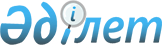 Баянауыл ауданының аумағында барлық кандидаттар үшін үгіттік баспа материалдарын орналастыру үшін орындар белгілеу туралы.Павлодар облысы Баянауыл аудандық әкімдігінің 2019 жылғы 3 мамырдағы № 154/5 қаулысы. Павлодар облысының Әділет департаментінде 2019 жылғы 3 мамырда № 6335 болып тіркелді.
      Ескерту. Тақырыбы жаңа редакцияда – Павлодар облысы Баянауыл ауданы әкімдігінің 19.03.2024 № 46/3 (алғашқы ресми жарияланған күнінен кейін күнтізбелік он күн өткен соң қолданысқа енгізіледі) қаулысымен.
      Қазақстан Республикасының 1995 жылғы 28 қыркүйектегі "Қазақстан Республикасындағы сайлау туралы" Конституциялық Заңының 28-бабы 4 және 6-тармақтарына, Қазақстан Республикасының 2001 жылғы 23 қаңтардағы "Қазақстан Республикасындағы жергілікті мемлекеттік басқару және өзін-өзі басқару туралы" Заңының 31-бабы 2-тармағына, Қазақстан Республикасының 2016 жылғы 6 сәуірдегі "Құқықтық актілер туралы" Заңының 46-бабы 2-тармағы 4) тармақшасына сәйкес Баянауыл ауданы әкімдігі ҚАУЛЫ ЕТЕДІ:
      1. Баянауыл ауданының аумағында барлық кандидаттар үшін үгіттік баспа материалдарын орналастыру үшін орындар осы қаулының қосымшасына сәйкес белгіленсін.
      Ескерту. 1-тармақ жаңа редакцияда – Павлодар облысы Баянауыл ауданы әкімдігінің 19.03.2024 № 46/3 (алғашқы ресми жарияланған күнінен кейін күнтізбелік он күн өткен соң қолданысқа енгізіледі) қаулысымен.

      2. Алып тасталды – Павлодар облысы Баянауыл ауданы әкімдігінің 19.03.2024 № 46/3 (алғашқы ресми жарияланған күнінен кейін күнтізбелік он күн өткен соң қолданысқа енгізіледі) қаулысымен.


      3. Баянауыл ауданы әкімдігінің 2011 жылғы 01 желтоқсандағы "Баянауыл ауданында бесінші сайланатын Қазақстан Республикасы Парламенті Мәжілісі депутаттығына және Қазақстан Республикасы мәслихаттары депутаттығына кандидаттардың үгіт баспа материалдары ілінетін орындардың және кандидаттардың сайлаушылармен кездесетін орындарының тізбесі туралы" (Нормативтiк құқықтық актілерді мемлекеттiк тiркеу тiзiлiмiнде 2011 жылғы 15 желтоқсанда № 12-5-95 болып тіркелген, 2011 жылғы 22 желтоқсандағы аудандық "Баянтау" газетінде жарияланған) № 266/12 қаулысының күші жойылды деп танылсын.
      4. Осы қаулының орындалуын бақылау аудан әкімі аппаратының басшысы К. К. Абылгазинге жүктелсін.
      5. Осы қаулы алғашқы ресми жарияланған күнінен кейін күнтізбелік он күн өткен соң қолданысқа енгізіледі. Баянауыл ауданының аумағында барлық кандидаттар үшін үгіттік баспа материалдарын орналастыру үшін орындар
      Ескерту. 1-қосымша жаңа редакцияда – Павлодар облысы Баянауыл ауданы әкімдігінің 19.03.2024 № 46/3 (алғашқы ресми жарияланған күнінен кейін күнтізбелік он күн өткен соң қолданысқа енгізіледі) қаулысымен. Кандидаттардың сайлаушылармен кездесуді өткізу жайлары
      Ескерту. 2-қосымша алып тасталды – Павлодар облысы Баянауыл ауданы әкімдігінің 19.03.2024 № 46/3 (алғашқы ресми жарияланған күнінен кейін күнтізбелік он күн өткен соң қолданысқа енгізіледі) қаулысымен.
					© 2012. Қазақстан Республикасы Әділет министрлігінің «Қазақстан Республикасының Заңнама және құқықтық ақпарат институты» ШЖҚ РМК
				
      Аудан әкімі

О. Каиргельдинов

      "КЕЛІСІЛДІ"

      Баянауыл ауданының аумақтық

      сайлау комиссиясының төрағасы

Т. Қалышпеков

      2019 жылғы "3" мамыр
Баянауыл ауданы әкімдігінің
2019 жылғы "3" мамырдағы
№ 154/5 қаулысына
1-қосымшасы
Р/с №
Елді мекен атаулары
Үгіттік баспа материалдарын орналастыру орны
1
2
3
Баянауыл ауылдық округі
Баянауыл ауылдық округі
Баянауыл ауылдық округі
1
Баянауыл ауылы
Мұса Шорманов көшесі, 2, Павлодар облысының білім беру басқармасы, Баянауыл ауданы білім беру бөлімінің "Ш. Айманов атындағы жалпы орта білім беру мектеп-интернаты" коммуналдық мемлекеттік мекемесі ғимаратының жанында
1
Баянауыл ауылы
Әбікен Бектұров көшесі, 1А, Павлодар облысының білім беру басқармасы, Баянауыл ауданы білім беру бөлімінің "Шапық Шөкин атындағы № 2 жалпы орта білім беру мектебі" коммуналдық мемлекеттік мекемесі ғимаратының жанында
1
Баянауыл ауылы
Қаныш Сәтбаев көшесі, 89, Павлодар облысының білім беру басқармасы, Баянауыл ауданы білім беру бөлімінің "Зейтін Ақышев атындағы жалпы орта білім беру мектебі" коммуналдық мемлекеттік мекемесі ғимаратының жанында
2
Шонай ауылы
Нағым Солтаналин көшесі, 42, "Баянауыл мемлекеттік ұлттық табиғи пракі" Республикалық мемлекеттік мекемесі ғимаратының жанында.
Майқайың кенті
Майқайың кенті
Майқайың кенті
3
Майқайың кенті
Жамбыл Жабаев көшесі, 74А, Павлодар облысының білім беру басқармасы, Баянауыл ауданы білім беру бөлімінің "Мұхтар Әуезов атындағы жалпы орта білім беру мектебі" коммуналдық мемлекеттік мекемесі ғимаратының жанында
3
Майқайың кенті
Василий Христенко көшесі, 21, Павлодар облысының білім беру басқармасы, Баянауыл ауданы білім беру бөлімінің "№ 2 Майқайың жалпы орта білім беру мектебі" коммуналдық мемлекеттік мекемесі ғимаратының жанында
3
Майқайың кенті
Астана көшесі, 52Г, Павлодар облысының білім беру басқармасы, Баянауыл ауданы білім беру бөлімінің "Майқайың балалар өнер мектебі" коммуналдық мемлекеттік қазыналық кәсіпорны ғимаратының жанында
3
Майқайың кенті
Астана көшесі, 31, Майқайың кенті әкімі аппаратының "Кенші мәдени-сауық орталығы" мемлекеттік коммуналдық қазыналық кәсіпорны ғимаратының жанында
4
Үшқұлын ауылы
Үшқұлын көшесі, 19, Майқайың кенті әкімі аппаратының "Кенші мәдени-сауық орталығы" мемлекеттік коммуналдық қазыналық кәсіпорны Үшқұлын ауылының ауылдық клубы ғимаратының жанында
5
Майкөбе ауылы
Жұмат Шанин көшесі, 4А, Майқайың кенті әкімі аппаратының "Кенші мәдени-сауық орталығы" мемлекеттік коммуналдық қазыналық кәсіпорны Майкөбе ауылының ауылдық клубы ғимаратының жанында
6
Шөптікөл ауылы
Жаяу Мұса көшесі, 21, Павлодар облысы денсаулық сақтау басқармасының шаурашылық жүргізу құқығындағы "Баянауыл аудандық ауруханасы" коммуналдық мемлекеттік кәсіпорны Шөптікөл ауылының медициналық пункті ғимаратының жанында
7
Сұлужон ауылы
Бөгенбай Батыр көшесі, 1, Павлодар облысының білім беру басқармасы, Баянауыл ауданы білім беру бөлімінің "Сұлужон жалпы орта білім беру мектебі" коммуналдық мемлекеттік мекемесі ғимаратының жанында
Ақсан ауылдық округі
Ақсан ауылдық округі
Ақсан ауылдық округі
8
Ақсан ауылы
Әбікен Бектұров көшесі, 7, "Баянауыл ауданының ішкі саясат, мәдениет және тілдерді дамыту бөлімінің С.Торайғыров атындағы мәдени сауық орталығы" мемлекеттік коммуналдық қазыналық кәсіпорны Ақсан ауылының ауылдық мәдениет үйі ғимаратының жанында
9
Қаражар ауылы
Әлкей Марғұлан көшесі, 5, "Баянауыл ауданының ішкі саясат, мәдениет және тілдерді дамыту бөлімінің С.Торайғыров атындағы мәдени сауық орталығы" мемлекеттік коммуналдық қазыналық кәсіпорны Қаражар ауылының ауылдық клубы ғимаратының жанында
10
Жалғызқайың ауылы
Қаныш Сәтбаев көшесі, 9, "Баянауыл ауданының ішкі саясат, мәдениет және тілдерді дамыту бөлімінің С.Торайғыров атындағы мәдени сауық орталығы" мемлекеттік коммуналдық қазыналық кәсіпорны Жалғызқайың ауылының ауылдық клубы ғимаратының жанында
Құндыкөл ауылдық округі
Құндыкөл ауылдық округі
Құндыкөл ауылдық округі
11
Құндыкөл ауылы
Мәшһүр Жүсіп көшесі, 10, "Баянауыл ауданының ішкі саясат, мәдениет және тілдерді дамыту бөлімінің С.Торайғыров атындағы мәдени сауық орталығы" мемлекеттік коммуналдық қазыналық кәсіпорны Құндыкөл ауылының ауылдық мәдениет үйі ғимаратының жанында
12
Егіндібұлақ ауылы
Мұхтар Ауезов көшесі, 7/1, "Баянауыл ауданының ішкі саясат, мәдениет және тілдерді дамыту бөлімінің С.Торайғыров атындағы мәдени сауық орталығы" мемлекеттік коммуналдық қазыналық кәсіпорны Егіндібұлақ ауылының ауылдық клубы ғимаратының жанында
13
Біржанкөл ауылы
Біржанкөл көшесі, 2А, "Баянауыл ауданының экономика және қаржы бөлімі" мемлекеттік мекемесінің Біржанкөл ауылындағы тұрғын емес ғимаратының жанында
Сәтбаев ауылдық округі
Сәтбаев ауылдық округі
Сәтбаев ауылдық округі
14
Мұса Шорман ауылы
Қаныш Сәтбаев көшесі, 27, "Баянауыл ауданының ішкі саясат, мәдениет және тілдерді дамыту бөлімінің С.Торайғыров атындағы мәдени сауық орталығы" мемлекеттік коммуналдық қазыналық кәсіпорны Мұса Шорман ауылының ауылдық клубы ғимаратының жанында
15
Қаныш Сәтбаев ауылы
Рахымжан Қошқарбаев көшесі, 10, "Баянауыл ауданының ішкі саясат, мәдениет және тілдерді дамыту бөлімінің С.Торайғыров атындағы мәдени сауық орталығы" мемлекеттік коммуналдық қазыналық кәсіпорны Қаныш Сәтбаев ауылының ауылдық мәдениет үйі ғимаратының жанында
16
Көкдомбақ ауылы
Ақши көшесі, 1А, кешенді блок модуль ғимаратының жанында
Ұзынбұлақ ауылдық округі
Ұзынбұлақ ауылдық округі
Ұзынбұлақ ауылдық округі
17
Ұзынбұлақ ауылы
Мұхтар Ауезов көшесі, 2, Павлодар облысының білім беру басқармасы, Баянауыл ауданы білім беру бөлімінің "Е.Бекмаханов атындағы жалпы орта білім беру мектебі" коммуналдық мемлекеттік мекемесі ғимаратының жанында
17
Ұзынбұлақ ауылы
Есентай Ерботин көшесі, 18, "Баянауыл ауданының ішкі саясат, мәдениет және тілдерді дамыту бөлімінің С.Торайғыров атындағы мәдени сауық орталығы" мемлекеттік коммуналдық қазыналық кәсіпорны Ұзынбұлақ ауылының ауылдық мәдениет үйі ғимаратының жанында
18
Ақши ауылы
Орталық көшесі, 4, Павлодар облысының білім беру басқармасы, Баянауыл ауданы білім беру бөлімінің "Ақши жалпы негізгі білім беру мектебі" коммуналдық мемлекеттік мекемесі ғимаратының жанында
18
Ақши ауылы
Орталық көшесі, 24, "Баянауыл ауданының ішкі саясат, мәдениет және тілдерді дамыту бөлімінің С.Торайғыров атындағы мәдени сауық орталығы" мемлекеттік коммуналдық қазыналық кәсіпорны Ақши ауылының ауылдық клубы ғимаратының жанында
Жанажол ауылдық округі
Жанажол ауылдық округі
Жанажол ауылдық округі
19
Мәшһүр Жүсіп ауылы
Ермұхан Бекмаханов көшесі, 13, Павлодар облысының білім беру басқармасы, Баянауыл ауданы білім беру бөлімінің "Машһүр Жүсіп Көпеев атындағы жалпы орта білім беру мектебі" коммуналдық мемлекеттік мекемесі ғимаратының жанында
19
Мәшһүр Жүсіп ауылы
Әміре Айтбакин көшесі, 4, "Баянауыл ауданының ішкі саясат, мәдениет және тілдерді дамыту бөлімінің С.Торайғыров атындағы мәдени сауық орталығы" мемлекеттік коммуналдық қазыналық кәсіпорны Машһүр Жүсіп ауылының ауылдық мәдениет үйі ғимаратының жанында
20
Бүркітті ауылы
Төлеубеков көшесі, 1А, кешенді блок модуль ғимаратының жанында
Қаратомар ауылдық округі
Қаратомар ауылдық округі
Қаратомар ауылдық округі
21
Қаратомар ауылы
Қаныш Сәтбаев көшесі, 2, Павлодар облысының білім беру басқармасы, Баянауыл ауданы білім беру бөлімінің "Жайма жалпы орта білім беру мектебі" коммуналдық мемлекеттік мекемесі ғимаратының жанында
21
Қаратомар ауылы
Қаныш Сәтбаев көшесі, 4, "Баянауыл ауданының ішкі саясат, мәдениет және тілдерді дамыту бөлімінің С.Торайғыров атындағы мәдени сауық орталығы" мемлекеттік коммуналдық қазыналық кәсіпорны Қаратомар ауылының ауылдық мәдениет үйі ғимаратының жанында
22
Белағаш ауылы
Белағаш көшесі, 17, Павлодар облысы денсаулық сақтау басқармасының шаурашылық жүргізу құқығындағы "Баянауыл аудандық ауруханасы" коммуналдық мемлекеттік кәсіпорны Белағаш ауылының медициналық пункті ғимаратының жанында
Күркелі ауылдық округі
Күркелі ауылдық округі
Күркелі ауылдық округі
23
Жұмат Шанин ауылы
Қошке Кеменгеров көшесі, 10, Павлодар облысының білім беру басқармасы, Баянауыл ауданы білім беру бөлімінің "К.Кеменгеров атындағы жалпы орта білім беру мектебі" коммуналдық мемлекеттік мекемесі ғимаратының жанында
23
Жұмат Шанин ауылы
Жаяу Мұса көшесі, 2, "Баянауыл ауданының ішкі саясат, мәдениет және тілдерді дамыту бөлімінің С.Торайғыров атындағы мәдени сауық орталығы" мемлекеттік коммуналдық қазыналық кәсіпорны Жұмат Шанин ауылының ауылдық мәдениет үйі ғимаратының жанында
24
Жарылғап ауылы
Бірлік көшесі, 20, Павлодар облысының білім беру басқармасы, Баянауыл ауданы білім беру бөлімінің "Біріншімай жалпы бастауыш білім беру мектебі" коммуналдық мемлекеттік мекемесі ғимаратының жанында
25
Шоманкөл ауылы
Садық Сапабеков көшесі, 17, Павлодар облысының білім беру басқармасы, Баянауыл ауданы білім беру бөлімінің "Шоманкөл жалпы бастауыш білім беру мектебі" коммуналдық мемлекеттік мекемесі ғимаратының жанында
26
Қойтас ауылы
Қойтас көшесі, 1А, кешенді блок модуль ғимаратының жанында
Жаңатілек ауылдық округі
Жаңатілек ауылдық округі
Жаңатілек ауылдық округі
27
Жаңатілек ауылы
Бақыт Хайдаров көшесі, 4, "Баянауыл ауданының ішкі саясат, мәдениет және тілдерді дамыту бөлімінің С.Торайғыров атындағы мәдени сауық орталығы" мемлекеттік коммуналдық қазыналық кәсіпорны Жаңатілек ауылының ауылдық мәдениет үйі ғимаратының жанында
28
Мұрынтал ауылы
Шон би көшесі, 11, Павлодар облысының білім беру басқармасы, Баянауыл ауданы білім беру бөлімінің "Бахыт Хайдаров атындағы жалпы орта білім беру мектебі" коммуналдық мемлекеттік мекемесінің Мұрынтал бастауыш мектебі ғимаратының жанында
Қызылтау ауылдық округі
Қызылтау ауылдық округі
Қызылтау ауылдық округі
29
Жүсіпбек Аймауытов ауылы
Қаныш Сәтбаев көшесі, 9, Павлодар облысының білім беру басқармасы, Баянауыл ауданы білім беру бөлімінің "Ж.Аймауытов атындағы жалпы орта білім беру мектебі" коммуналдық мемлекеттік мекемесі ғимаратының жанында
29
Жүсіпбек Аймауытов ауылы
Қаныш Сәтбаев көшесі, 7, "Баянауыл ауданының ішкі саясат, мәдениет және тілдерді дамыту бөлімінің С.Торайғыров атындағы мәдени сауық орталығы" мемлекеттік коммуналдық қазыналық кәсіпорны Жүсіпбек Аймауытов ауылының ауылдық мәдениет үйі ғимаратының жанында
30
Лекер ауылы 
Жаяу Мұса көшесі, 2, "Баянауыл ауданының ішкі саясат, мәдениет және тілдерді дамыту бөлімінің С.Торайғыров атындағы мәдени сауық орталығы" мемлекеттік коммуналдық қазыналық кәсіпорны Лекер ауылының ауылдық клубы ғимаратының жанында
31
Ақши ауылы
Қайырбек Баженеев көшесі, 2, "Қызылтау ауылдық округі әкімінің аппараты" мемлекеттік мекемесі теңгеріміндегі Ақши бастауыш мектебі ғимаратының жанында
Торайғыр ауылдық округі
Торайғыр ауылдық округі
Торайғыр ауылдық округі
32
Торайғыр ауылы
Шон би көшесі, 3, "Баянауыл ауданының ішкі саясат, мәдениет және тілдерді дамыту бөлімінің С.Торайғыров атындағы мәдени сауық орталығы" мемлекеттік коммуналдық қазыналық кәсіпорны Торайғыр ауылының ауылдық мәдениет үйі ғимаратының жанында
33
Қызылшілік ауылы
Орта ауыл көшесі, 38, Павлодар облысының білім беру басқармасы, Баянауыл ауданы білім беру бөлімінің "С.Торайғыров атындағы жалпы орта білім беру мектебі" коммуналдық мемлекеттік мекемесінің "Балауса" шағын орталығы ғимаратының жанында
34
Александровка ауылы
Жана ауыл көшесі, 4, Павлодар облысы денсаулық сақтау басқармасының шаурашылық жүргізу құқығындағы "Баянауыл аудандық ауруханасы" коммуналдық мемлекеттік кәсіпорны Александровка ауылының медициналық пункті ғимаратының жанында
Бірлік ауылдық округі
Бірлік ауылдық округі
Бірлік ауылдық округі
35
Бірлік ауылы
Абай көшесі, 1, "Баянауыл ауданының ішкі саясат, мәдениет және тілдерді дамыту бөлімінің С.Торайғыров атындағы мәдени сауық орталығы" мемлекеттік коммуналдық қазыналық кәсіпорны Бірлік ауылының ауылдық мәдениет үйі ғимаратының жанында
36
Ақмектеп ауылы
Жаяу Мұса көшесі, 13/2, Павлодар облысы денсаулық сақтау басқармасының шаурашылық жүргізу құқығындағы "Баянауыл аудандық ауруханасы" коммуналдық мемлекеттік кәсіпорны Ақмектеп ауылының медициналық пункті ғимаратының жанындаБаянауыл ауданы әкімдігінің
2019 жылғы "3" мамырдағы
№ 154/5 қаулысына
2-қосымшасы